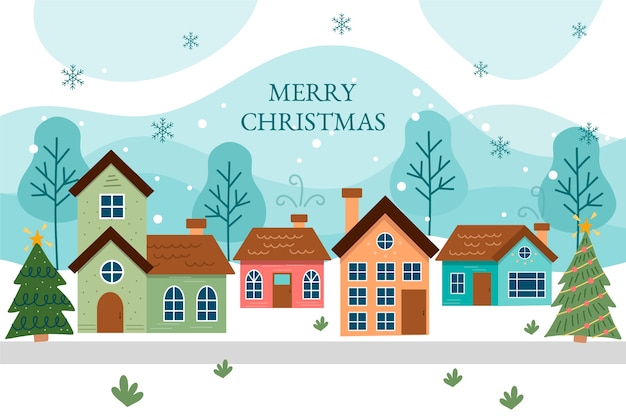 REGULAR COUNCIL AGENDA12/12/23, 6:00 PMOpening prayer  Pledge of Allegiance to the FlagCALL TO ORDERROLL CALLAPPROVAL OF AGENDASWEARING IN OF JOSEPH GALEA, SUSAN ROGERS & MARK MILLER	READING OF PROCLAMATIONSDISPOSITION OF MINUTES FROM THE REGULAR COUNCIL MEETING 11/14/23APPROVAL OF NOVEMBER 2023 FINANCIAL REPORTSAPPROVAL OF NOVEMBER 2023 CREDIT CARD REPORTOPPORTUNITY FOR THE PUBLIC TO ADDRESS COUNCILADMINISTRATIVE REPORTS: Village Administrator ~ Fiscal Officer ~ Police Chief ~ Solicitor ~ MayorBOARD & COMMISSION REPORTSH.R.J.F.D.: 12/6/23ORDINANCES & RESOLUTIONS FOR PASSAGEORDINANCE 2023-22 AN ORDINANCE REPEALING AND REENACTING THE VILLAGE OF MONROEVILLE’S INCOME TAX ORDINANCE TO CONFORM WITH STATE LAW AND ELIMINATE THE CREDIT FOR OTHER JURISDICTIONS AND DECLARING AN EMERGENCYORORDINANCE 2023-22 AN ORDINANCE REPEALING AND REENACTING THE VILLAGE OF MONROEVILLE’S INCOME TAX ORDINANCE TO CONFORM WITH STATE LAW AND DECLARING AN EMERGENCYORDINANCE 2023-23 AN ORDINANCE AMENDING OR SUPPLEMENTING CERTAIN FUNDS FOR APPROPRIATIONS ORDINANCE NO 2023-05, AND DECLARING AN EMERGENCYRESOLUTION 2023-27 A RESOLUTION AUTHORIZING THE FISCAL OFFICER TO REPAY THE GENERAL FUND THE REMAINING BALANCE OF THE ADVANCEMENT OF FUNDS FOR THE WATER SYSTEM IMPROVEMENT PROJECT, AND DECLARING AN EMERGENCYRESOLUTION 2023-28 A RESOLUTION AUTHORIZING THE FISCAL OFFICER TO TRANSFER THE REMAINING FUNDS FROM THE 604 WATER METER REPLACEMENT FUND BACK TO THE GENERAL FUND, AND DECLARING AN EMERGENCYAPPROVAL OF BILL SUMMARY Memo expenses, check # 044599 to check # 045672, for a total of $623,604.25.COUNCIL BUSINESSAPPROVAL OF REQUISITIONSADJOURNMENT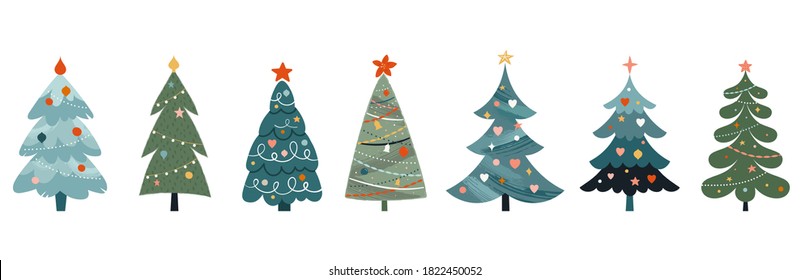 